Отключение ГВСООО «Всеволожские тепловые сети» сообщают, что в  связи с производством работ по ремонту тепловой сети от УТ-8 ул. Вокка, д.3 до УТ-11  по ул. Александровская д.80 (переход с постоянной на временную схему теплоснабжения на участке от УТ-8 до ул. Межевой), 01.09.2023г. с 09-00 до 21-00час. В городе Всеволожске будет отключено   горячее водоснабжения  следующим абонентам:Ул. Плоткина д.д.  13/1, 13/2 , 15, 17, 19, 21 (Ростелеком),Ул. Межевая, д.д.  14 (Лицей),16/1, 16/2, 16/3,  18, 18а (ЗАО «Дайгер ЛТД»), 19, 21, 23, 25, 27, 29,Ул. Вокка д.д. 12/1,12/2, 14,Ул. Ленинградская д.д.  21/1,21/2,21/3 , 23,Колтушское ш. д.д. 84, 86, 87, 88, 89, 91, 92, 93, 94,  95, 96, 97, 98, 99 (Велком), 101, 103, 110, 111, 115(ЕСЗ), 117, 124/1, 124/2, Д/сад – 124/2, 137, 115 (ЕСЗ), 105 (ДОСААФ), 138, 138а (ИФНС, УФМС, УФК)Всеволожский пр. д.1 (ДМШ), д.3, 15, 60, 70, 52, 72,Ул. Павловская д.д.  71, 73, 75, 77, 78 (Мировой судья), 84, 87,Ул. Чернышевского д.д. 99, 103,Ул. Александровская д.д. 74 (ЗАГС), 76, 80(Универсам), д.28 (Служба занятости),Ул. Константиновская д.д. 92, 108, 110, 112, 116, Ул. Коралловская  4а (паспортный стол)Октябрьский пр., д.д.  83, 86, 91( ВОХР, гаражи, общежитие ОВО), 96, 96а (РУПС),Ул. Вахрушева   д.д. 1( Пенсионный фонд), 2 (ФГКУ «15ФПС по ЛО»), 3 (архив), 4, 6 (УМВД гаражи), 8 ( Нар.суд),10/2 (УМВД),  частный дом 17,Привокзальная пл. д. 1 (ООО «Альфа»), Ул. Социалистическая д.д. 102, 104, 107.РАЙПО: Всеволожский пр., ул.Социалистическая, магазин Павловская д.12, столовая Колтушское шосе д.138А также: Прокуратура, объекты ООО «СЗИ» (лаборатория), Октябрьский пр.86, ОВИР, СКРФ по ЛО, «Сбербанк», МКУ «ЦОФМУ» + гаражи,  ИП Бородуллин,  Всеволожский пр. 27(магазин),  Дом культуры, «Каприз», ООО «Медиус», ООО «Максидент», гаражи «Телеком».   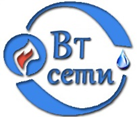 Открытое акционерное общество"Всеволожские тепловые сети"ш. Дорога Жизни, д.11, Всеволожск, 188643Тел./факс: (81370)29-700;e-mail:vt-seti@mail.ru; https://www.v-ts.orgОКПО 80663482; ОГРН 1074703003803ИНН/КПП 4703096470/470301001            28.08.2023г.  №ЕДДС администрации Всеволожского районаМО «Всеволожский муниципальный район» отдел ЖККООО «ЕИСЦ»Начальнику ТО Управление Роспотребнадзора по ЛО во Всеволожском районеЖилищным управляющим компаниямРуководителям организаций и предприятий